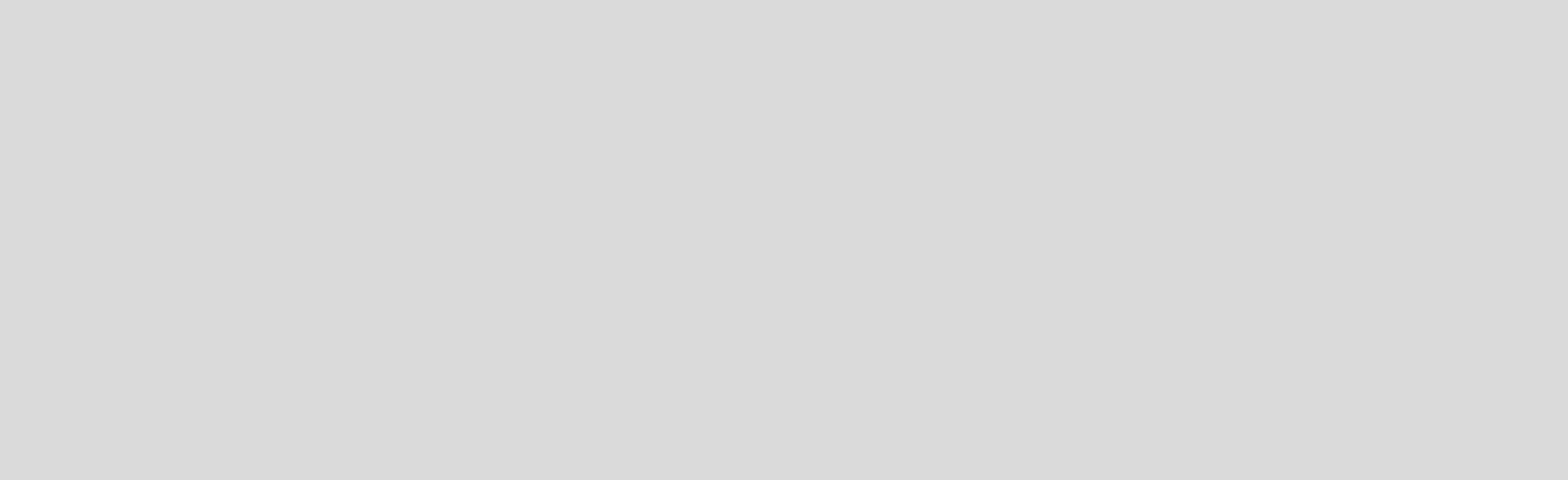 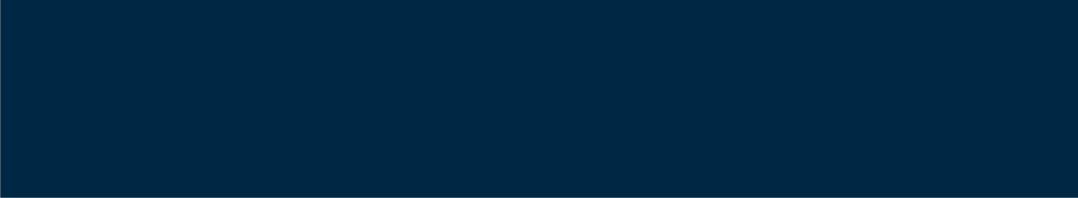 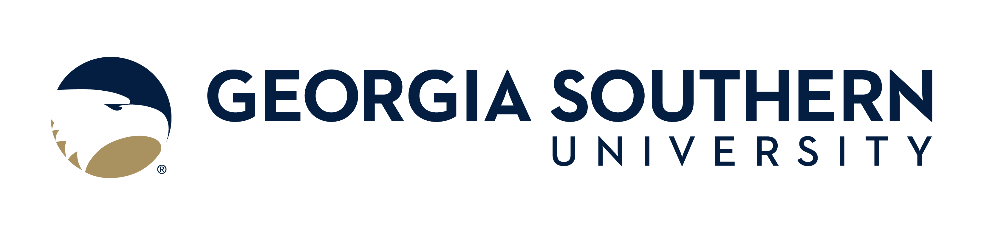 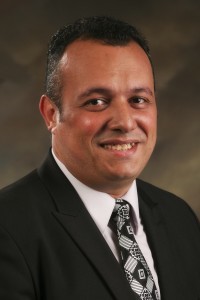 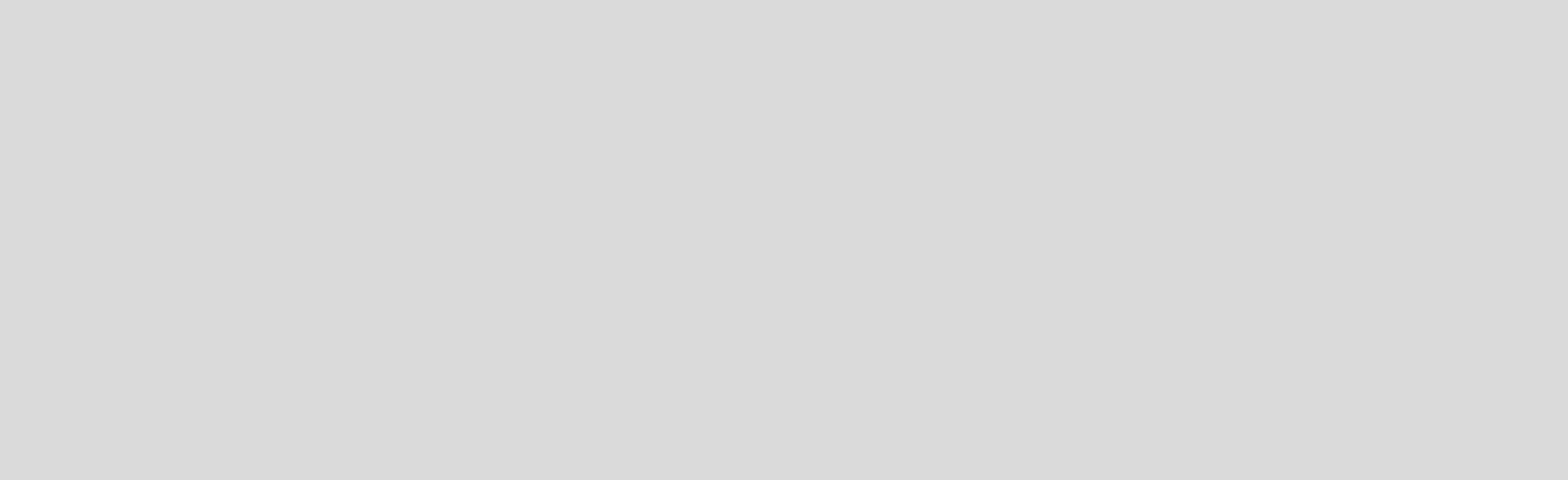 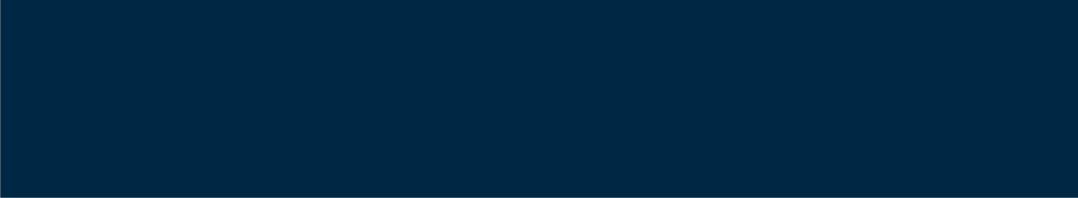 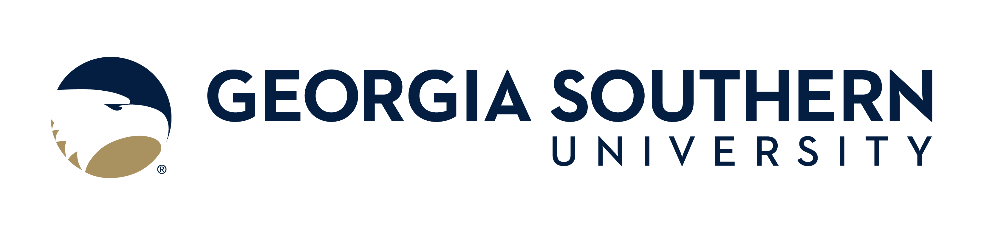 Clinton D. Martin, Senior LectureDepartment of Civil Engineering and ConstructionP.O. Box 8077 • Statesboro, GA 30460 • (912) 478-0191 • cdmartin@georgiasouthern.edu▼ EducationEd.D. in Curriculum Studies (emphasis multicultural education in higher education), Georgia Southern University, 2015M.S. in Construction Administration, University of Oklahoma, 2006B.S. in Biology, University of Central Oklahoma, 2004▼ Teaching Expertise/CoursesDr. Martin’s teaching expertise include Construction Management, Estimating, Construction Administration, and Delivery Systems.▼ Research ExpertiseDr. Navaee’s research interests include Feasibility and Conceptual Estimating, Lean Project Delivery, Sustainable Construction Practices, and Construction Education Outcome Improvement.▼ Professional AffiliationsAssociated General Contractors / GeorgiaAssociated Builders & Contractors Jacksonville 2006-208AGC Jacksonville 2006-2008National Association of Home Builders